Certificado de asistencia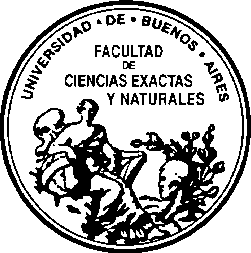 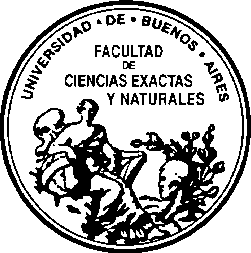 Por la presente CERTIFICO que el/la alumno/a ______________ L.U. Nº _______ rindió el examen final/parcial correspondiente a la asignatura ____________________________________ con fecha _____________A su pedido, y a los efectos de ser presentado ante ............................................................................................Se extiende el presente certificado a los ........ días del mes de ....................de .................... .Vº Bº Secretaría de Carrera	Firma y Aclaración del Docente